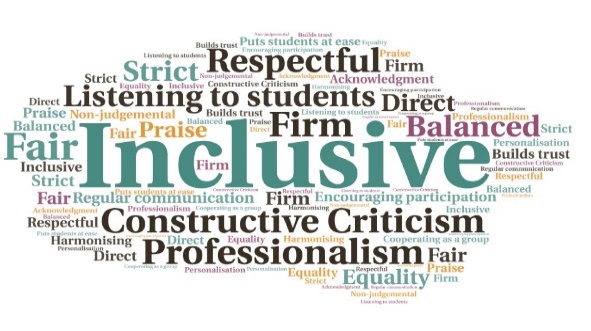 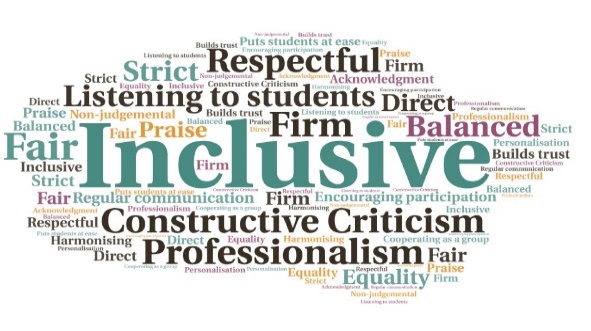 Goal: To reach out to the whole student population to offer support with the effects of the Covid pandemic, passing on valuable information and resources.Submitted by: Claire Nelson 
Project: Regular communication would help tackle the common themes and difficulties students were presenting with at counselling sessions. These emails would be full of inspiring, motivational, and encouraging content, designed for students to use to maintain or improve mental wellness.
Benefit to: All students  Impact:  Feedback has been positive, with a request that the emails be sent to all staff, too. This also allowed for content to be discussed in classes, additionally. Students meanwhile have requested counselling and made general queries to the counselling team after receiving these emails. The format allows for information to be shared with the whole student body, with practices which can be embedded into their daily lives.